Advisory Group and Liaison Members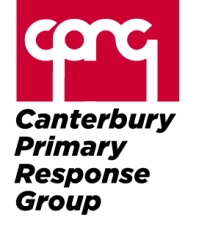 Role Description	FUNCTIONAdvisory groups represent key stakeholder groups that may be affected by an emergency event who may require particular support or engagement. Liaison members typically represent another organisation with specialist or organisational responsibility or ability who liaise with one or more groups involved in the emergency response.Reports toPrimary Care Controller and EOC CoordinatorRELATIONSHIPSInternalPrimary Care ControllerCommsEOC CoordinatorRecovery ManagerOther clinical and non-clinical advisorsParent organisations or representative groupsExternalCDHB ECCCity Council EOCNGOsWider community and general publicKEY TASKSProvide specialist advice to the Primary Care Controller and EOC team on matters within their field of specialist expertise.Assist in developing appropriate response options that will impact on specific areas of the primary health care community.Communicate to and from their constituent groups in an emergency. Attend EOC briefing and planning sessions as required.SUGGESTED ADVISORS AND LIAISONSRepresentatives from organisations may include (but are not limited to):District/community nursingCommunity pharmacyRural healthInfectious disease (depending on the nature of the event)St John Ambulance Maori, Pacifika, and Culturally and Linguistically Diverse (CALD) communitiesMedia and news